GirişYazınızı yerleştirirken lütfen template dosya formatını bozmayınız. Sayfa boşlukları üsten ve soldan 2.5 cm, alttan ve sağdan 2 cm olarak ayarlanmıştır. Template dosyada kullanılan yazı karakteri Calibri’dir. Yazınızı template dosyaya yerleştirirken tüm alanlarda yalnızca Calibri fontu kullanmanız gerekmektedir.  Paragraflar her iki yana yaslanmamalıdır ve paragraf girintisi verilmemelidir. Birinci dereceden başlıklar 11 punto bold olmalıdır ve başlık ile metin arasına 1.15 line boşluk verilmelidir. İkinci dereceden başlıklar 10,5 punto bold olmalıdır ve başlık ile metin arasına 1 line boşluk verilmelidir. Görseller, metin içerisine yerleştirilirken, kesinlikle orantılı bir şekilde boyutlandırılmalıdır. Görsel açıklamalar 7.5 punto ile yazılmalıdır.  Tabloların çizgi kalınlıkları örnek tablodaki gibi olmalıdır. Tablo içerisinde yer alan yazılar  9 punto olmalıdır ve tablo isimleri, tablonun üst bölümüne ortalanmış, 9 punto olarak yazılmalıdır. Tablolar, kesinlikle görsel olarak (Jpeg, Tiff, Gif) template dosyaya yerleştirilmemelidir. Tüm tablolar belirtilen kurallara uygun bir şekilde Word dosyasında veya vektör tabanlı bir programda oluşturulmalıdır. Kaynakçalar 8.5 punto olarak yazılmalıdır. Alıntı yapılırken, paragrafa girinti verilmemelidir. Yalnızca kırk kelimeyi geçen alıntılar italik olarak yazılmalıdır. Dipnotlar 8 punto olarak yazılmalıdır. Tüm yazım kuralları, aksi belirtilmediği takdirde APA6 formatına göre uygulanmalıdır.  Yazınızı template dosyaya yerleştirirken kopyala -yapıştır işlemi sırasında Word’un sunmuş olduğu alternatiflerden “Biçimlendirmeyi Birleştir  veya Yalnızca Metni Koru” komutlarını kullanmanız template dosyaya bağlı olarak çalışmanızı kolaylaştıracaktır. Birinci dereceden başlıkYazınızı yerleştirirken lütfen template dosya formatını bozmayınız. Sayfa boşlukları üsten ve soldan 2.5 cm, alttan ve sağdan 2 cm olarak ayarlanmıştır. Template dosyada kullanılan yazı karakteri Calibri’dir. Yazınızı template dosyaya yerleştirirken tüm alanlarda yalnızca Calibri fontu kullanmanız gerekmektedir.  Paragraflar her iki yana yaslanmamalıdır ve paragraf girintisi verilmemelidir. Birinci dereceden başlıklar 11 punto bold olmalıdır ve başlık ile metin arasına 1.15 line boşluk verilmelidir. İkinci dereceden başlıklar 10,5 punto bold olmalıdır ve başlık ile metin arasına 1 line boşluk verilmelidir. Görseller, metin içerisine yerleştirilirken, kesinlikle orantılı bir şekilde boyutlandırılmalıdır. Görsel açıklamalar 7.5 punto ile yazılmalıdır.  Tabloların çizgi kalınlıkları örnek tablodaki gibi olmalıdır. Tablo içerisinde yer alan yazılar  9 punto olmalıdır ve tablo isimleri, tablonun üst bölümüne ortalanmış, 9 punto olarak yazılmalıdır. Tablolar, kesinlikle görsel olarak (Jpeg, Tiff, Gif) template dosyaya yerleştirilmemelidir. Tüm tablolar belirtilen kurallara uygun bir şekilde Word dosyasında veya vektör tabanlı bir programda oluşturulmalıdır. Kaynakçalar 8.5 punto olarak yazılmalıdır. Alıntı yapılırken, paragrafa girinti verilmemelidir. Yalnızca kırk kelimeyi geçen alıntılar italik olarak yazılmalıdır. Dipnotlar 8 punto olarak yazılmalıdır. Tüm yazım kuralları, aksi belirtilmediği takdirde APA6 formatına göre uygulanmalıdır.Yazınızı template dosyaya yerleştirirken kopyala -yapıştır işlemi sırasında Word’un sunmuş olduğu alternatiflerden “Biçimlendirmeyi Birleştir  veya Yalnızca Metni Koru” komutlarını kullanmanız template dosyaya bağlı olarak çalışmanızı kolaylaştıracaktır. İkinci dereceden başlık Tüm tablolar belirtilen kurallara uygun bir şekilde Word dosyasında veya vektör tabanlı bir programda oluşturulmalıdır. Kaynakçalar 8.5 punto olarak yazılmalıdır. Alıntı yapılırken, paragrafa girinti verilmemelidir. Yalnızca kırk kelimeyi geçen alıntılar italik olarak yazılmalıdır. Dipnotlar 8 punto olarak yazılmalıdır. Tüm yazım kuralları, aksi belirtilmediği takdirde APA6 formatına göre uygulanmalıdır.Yazınızı template dosyaya yerleştirirken kopyala -yapıştır işlemi sırasında Word’un sunmuş olduğu alternatiflerden “Biçimlendirmeyi Birleştir  veya Yalnızca Metni Koru” komutlarını kullanmanız template dosyaya bağlı olarak çalışmanızı kolaylaştıracaktır. 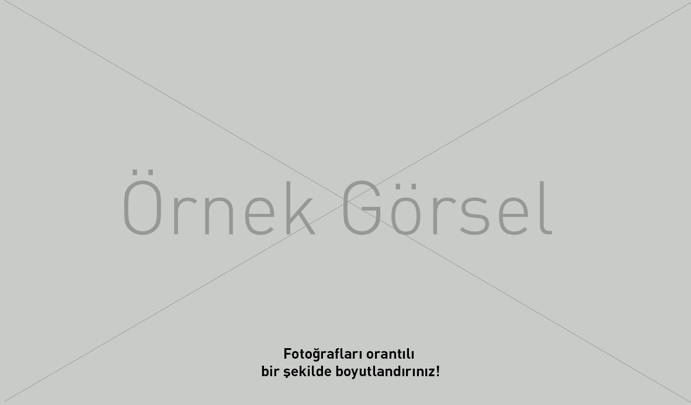 Maddelerin belirtilmesi aşağıdaki gibi olmalıdır;Yazınızı yerleştirirken lütfen template dosya formatını bozmayınız. Sayfa boşlukları üsten ve soldan 2.5 cm, alttan ve sağdan 2 cm olarak ayarlanmıştır. Birinci dereceden başlıklar 11 punto bold Calibri’dir ve başlık ile metin arasında 1.15 line boşluk vardır.Yazınızı yerleştirirken lütfen template dosya formatını bozmayınız. Sayfa boşlukları üsten ve soldan 2.5 cm, alttan ve sağdan 2 cm olarak ayarlanmıştır. Template dosyada kullanılan yazı karakteri Calibri’dir. Yazınızı template dosyaya yerleştirirken tüm alanlarda yalnızca Calibri fontu kullanmanız gerekmektedir.  Paragraflar her iki yana yaslanmamalıdır ve paragraf girintisi verilmemelidir. Birinci dereceden başlıklar 11 punto bold olmalıdır ve başlık ile metin arasına 1.15 line boşluk verilmelidir. 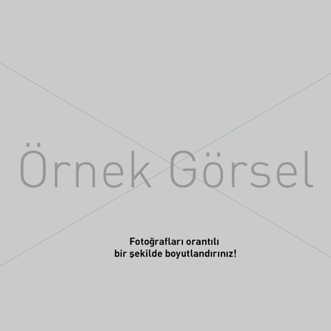 Kırk kelimeyi geçen alıntılar için paragraf girintisi verilmemelidir. Yalnızca itialik olarak yazılmalıdır. Tablolar metne yerleştirilirken çizgi kalınlıkları ve içerisinde yer alan metin ve rakamlar template metinlerinde kullanılan Calibri fontu olmalıdır. Kaynakçalar 9.5 punto olmalıdır.  Yazınızı yerleştirirken lütfen template dosya formatını bozmayınız. Sayfa boşlukları üsten ve soldan 2.5 cm, alttan ve sağdan 2cm olarak ayarlanmıştır (Keser, 2015, s. 5).SonuçYazınızı yerleştirirken lütfen template dosya formatını bozmayınız. Sayfa boşlukları üsten ve soldan 2.5 cm, alttan ve sağdan 2 cm olarak ayarlanmıştır. Template dosyada kullanılan yazı karakteri Calibri’dir. Yazınızı template dosyaya yerleştirirken tüm alanlarda yalnızca Calibri fontu kullanmanız gerekmektedir.  Paragraflar her iki yana yaslanmamalıdır ve paragraf girintisi verilmemelidir. Birinci dereceden başlıklar 11 punto bold olmalıdır ve başlık ile metin arasına 1.15 line boşluk verilmelidir. İkinci dereceden başlıklar 10,5 punto bold olmalıdır ve başlık ile metin arasına 1 line boşluk verilmelidir. Görseller, metin içerisine yerleştirilirken, kesinlikle orantılı bir şekilde boyutlandırılmalıdır. Görsel açıklamalar 7.5 punto ile yazılmalıdır.  Tabloların çizgi kalınlıkları örnek tablodaki gibi olmalıdır. Tablo içerisinde yer alan yazılar  9 punto olmalıdır ve tablo isimleri, tablonun üst bölümüne ortalanmış, 9 punto olarak yazılmalıdır. Tablolar, kesinlikle görsel olarak (Jpeg, Tiff, Gif) template dosyaya yerleştirilmemelidir. Tüm tablolar belirtilen kurallara uygun bir şekilde Word dosyasında veya vektör tabanlı bir programda Kaynakçalar 8.5 punto olarak yazılmalıdır. Alıntı yapılırken, paragrafa girinti verilmemelidir. Yalnızca kırk kelimeyi geçen alıntılar italik olarak yazılmalıdır. Dipnotlar 8 punto olarak yazılmalıdır. Tüm yazım kuralları, aksi belirtilmediği takdirde APA6 formatına göre uygulanmalıdır.  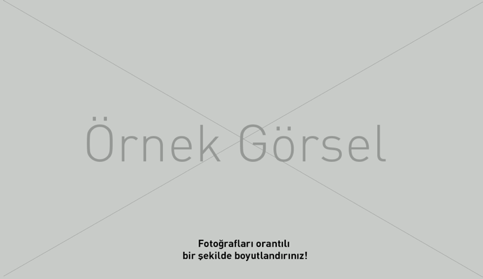 Rakamla sıralama aşağıdaki gibi olmalıdır;Yazınızı yerleştirirken lütfen template dosya formatını bozmayınız. Sayfa boşlukları üsten ve soldan 2.5 cm, alttan ve sağdan 2cm olarak ayarlanmıştır Paragraflar her iki yana yaslanmıştır.  Birinci dereceden başlıklar 12 punto bold Calibri’dir ve başlık ile metin arasında 1.15 line boşluk vardır. Görseller, metin içerisine yerleştirilirken, kesinlikle orantılı bir şekilde boyutlandırılmalıdır.Calibri fontu ile yazılmalıdır. Tablolar metne yerleştirilirken çizgi kalınlıkları ve içerisinde yer alan metin ve rakamlar template metinlerinde kullanılan Calibri fontu olmalıdır.Yazınızı yerleştirirken lütfen template dosya formatını bozmayınız. Sayfa boşlukları üsten ve soldan 2.5 cm, alttan ve sağdan 2 cm olarak ayarlanmıştır. Template dosyada kullanılan yazı karakteri Calibri’dir. Yazınızı template dosyaya yerleştirirken tüm alanlarda yalnızca Calibri fontu kullanmanız gerekmektedir.  Paragraflar her iki yana yaslanmamalıdır ve paragraf girintisi verilmemelidir. Birinci dereceden başlıklar 11 punto bold olmalıdır ve başlık ile metin arasına 1.15 line boşluk verilmelidir. İkinci dereceden başlıklar 10,5 punto bold olmalıdır ve başlık ile metin arasına 1 line boşluk verilmelidir. Görseller, metin içerisine yerleştirilirken, kesinlikle orantılı bir şekilde boyutlandırılmalıdır. Görsel açıklamalar 7.5 punto ile yazılmalıdır.  Tabloların çizgi kalınlıkları örnek tablodaki gibi olmalıdır. Tablo içerisinde yer alan yazılar  9 punto olmalıdır ve tablo isimleri, tablonun üst bölümüne ortalanmış, 9 punto olarak yazılmalıdır. Tablolar, kesinlikle görsel olarak (Jpeg, Tiff, Gif) template dosyaya yerleştirilmemelidir. Tüm tablolar belirtilen kurallara uygun bir şekilde Word dosyasında veya vektör tabanlı bir programda oluşturulmalıdır. Kaynakçalar 8.5 punto olarak yazılmalıdır. Alıntı yapılırken, paragrafa girinti verilmemelidir. Yalnızca kırk kelimeyi geçen alıntılar italik olarak yazılmalıdır. Dipnotlar 8 punto olarak yazılmalıdır. Tüm yazım kuralları, aksi belirtilmediği takdirde APA6 formatına göre uygulanmalıdır.  Yazınızı template dosyaya yerleştirirken kopyala -yapıştır işlemi sırasında Word’un sunmuş olduğu alternatiflerden “Biçimlendirmeyi Birleştir  veya Yalnızca Metni Koru” komutlarını kullanmanız template dosyaya bağlı olarak çalışmanızı kolaylaştıracaktır. Yazınızı yerleştirirken lütfen template dosya formatını bozmayınız. Sayfa boşlukları üsten ve soldan 2.5 cm, alttan ve sağdan 2 cm olarak ayarlanmıştır. Template dosyada kullanılan yazı karakteri Calibri’dir. Yazınızı template dosyaya yerleştirirken tüm alanlarda yalnızca Calibri fontu kullanmanız gerekmektedir.  Paragraflar her iki yana yaslanmamalıdır ve paragraf girintisi verilmemelidir. Birinci dereceden başlıklar 11 punto bold olmalıdır ve başlık ile metin arasına 1.15 line boşluk verilmelidir. İkinci dereceden başlıklar 10,5 punto bold olmalıdır ve başlık ile metin arasına 1 line boşluk verilmelidir. Görseller, metin içerisine yerleştirilirken, kesinlikle orantılı bir şekilde boyutlandırılmalıdır. Görsel açıklamalar 7.5 punto ile yazılmalıdır.  Tabloların çizgi kalınlıkları örnek tablodaki gibi olmalıdır. Tablo içerisinde yer alan yazılar  9 punto olmalıdır ve tablo isimleri, tablonun üst bölümüne ortalanmış, 9 punto olarak yazılmalıdır. Tablolar, kesinlikle görsel olarak (Jpeg, Tiff, Gif) template dosyaya yerleştirilmemelidir. Tüm tablolar belirtilen kurallara uygun bir şekilde Word dosyasında veya vektör tabanlı bir programda oluşturulmalıdır. Kaynakçalar 8.5 punto olarak yazılmalıdır. Alıntı yapılırken, paragrafa girinti verilmemelidir. Yalnızca kırk kelimeyi geçen alıntılar italik olarak yazılmalıdır. Dipnotlar 8 punto olarak yazılmalıdır. Tüm yazım kuralları, aksi belirtilmediği takdirde APA6 formatına göre uygulanmalıdır.  Yazınızı template dosyaya yerleştirirken kopyala -yapıştır işlemi sırasında Word’un sunmuş olduğu alternatiflerden “Biçimlendirmeyi Birleştir  veya Yalnızca Metni Koru” komutlarını kullanmanız template dosyaya bağlı olarak çalışmanızı kolaylaştıracaktır. Yazınızı template dosyaya yerleştirirken kopyala -yapıştır işlemi sırasında Word’un sunmuş olduğu alternatiflerden “Biçimlendirmeyi Birleştir  veya Yalnızca Metni Koru” komutlarını kullanmanız template dosyaya bağlı olarak çalışmanızı kolaylaştıracaktır. Yazınızı template dosyaya yerleştirirken kopyala -yapıştır işlemi sırasında Word’un sunmuş olduğu alternatiflerden “Biçimlendirmeyi Birleştir  veya Yalnızca Metni Koru” komutlarını kullanmanız template dosyaya bağlı olarak çalışmanızı kolaylaştıracaktır. KAYNAKÇA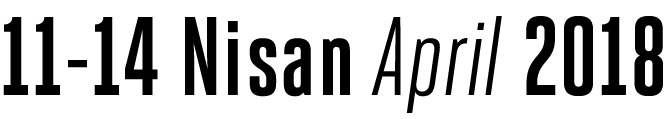 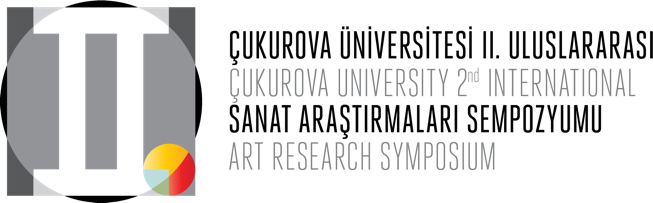 ÖZET ABSTRACTSözlü ya da poster bildiri sunumları için tamamlanmış bir araştırma ya da planlanan bir araştırma ile başvuru yapılabilir. Özet metin stili olarak Calibri karakteri kullanılarak, 300 kelimeyi aşmayacak ve her iki yana yaslanmış paragraflar şeklinde yazılmalıdır. Özet içerisinde çalışmanın amacı, problemi, araştırmada kullanılacak yöntem ve çalışmadan beklenen sonuçlar yer almalıdır. Çalışmanın sonuçları ile ilgili kesin bilgilerin tam metin gönderiminde yazılması istenecektir.  Word dosyası birinci yazarın soyadı.adınınilkharfi.sunumtercihi (Keser.N.sozlusunum) ile adlandırılarak Word 97-2003 dökümanı formatında kaydedilmelidir. Özet dosyası en geç 01 Ekim 2017 tarihine kadar sanatarastirmalari01@gmail.com adresine gönderilmelidir. Lütfen verili formatı değiştirmeyinizAn oral or poster presentation can be submitted with a completed study or a planned research. The abstract should be written in paragraphs that not exceed 300 words using the Calibri character in text style. The abstract should be include the aim and the problem of the study, the method will be used in the research, and the expected results. Complete information about the results of the study will be required to be submitted in full text.The word file should be saved as the Word 97-2003 document, and named as the first author's surname.thefirstletterofthename.the presentationpreference (Keser.N.oralpresentation). The abstract should be sent to sanatarastirmalari01@gmail.com by 01 October 2018. Please do not change the given formatting. ÖZET ABSTRACTSözlü ya da poster bildiri sunumları için tamamlanmış bir araştırma ya da planlanan bir araştırma ile başvuru yapılabilir. Özet metin stili olarak Calibri karakteri kullanılarak, 300 kelimeyi aşmayacak ve her iki yana yaslanmış paragraflar şeklinde yazılmalıdır. Özet içerisinde çalışmanın amacı, problemi, araştırmada kullanılacak yöntem ve çalışmadan beklenen sonuçlar yer almalıdır. Çalışmanın sonuçları ile ilgili kesin bilgilerin tam metin gönderiminde yazılması istenecektir.  Word dosyası birinci yazarın soyadı.adınınilkharfi.sunumtercihi (Keser.N.sozlusunum) ile adlandırılarak Word 97-2003 dökümanı formatında kaydedilmelidir. Özet dosyası en geç 01 Ekim 2017 tarihine kadar sanatarastirmalari01@gmail.com adresine gönderilmelidir. Lütfen verili formatı değiştirmeyinizAn oral or poster presentation can be submitted with a completed study or a planned research. The abstract should be written in paragraphs that not exceed 300 words using the Calibri character in text style. The abstract should be include the aim and the problem of the study, the method will be used in the research, and the expected results. Complete information about the results of the study will be required to be submitted in full text.The word file should be saved as the Word 97-2003 document, and named as the first author's surname.thefirstletterofthename.the presentationpreference (Keser.N.oralpresentation). The abstract should be sent to sanatarastirmalari01@gmail.com by 01 October 2018. Please do not change the given formatting. Birinci YAZAR1, 
İkinci YAZAR2,  Üçüncü YAZAR3ÖZET ABSTRACTSözlü ya da poster bildiri sunumları için tamamlanmış bir araştırma ya da planlanan bir araştırma ile başvuru yapılabilir. Özet metin stili olarak Calibri karakteri kullanılarak, 300 kelimeyi aşmayacak ve her iki yana yaslanmış paragraflar şeklinde yazılmalıdır. Özet içerisinde çalışmanın amacı, problemi, araştırmada kullanılacak yöntem ve çalışmadan beklenen sonuçlar yer almalıdır. Çalışmanın sonuçları ile ilgili kesin bilgilerin tam metin gönderiminde yazılması istenecektir.  Word dosyası birinci yazarın soyadı.adınınilkharfi.sunumtercihi (Keser.N.sozlusunum) ile adlandırılarak Word 97-2003 dökümanı formatında kaydedilmelidir. Özet dosyası en geç 01 Ekim 2017 tarihine kadar sanatarastirmalari01@gmail.com adresine gönderilmelidir. Lütfen verili formatı değiştirmeyinizAn oral or poster presentation can be submitted with a completed study or a planned research. The abstract should be written in paragraphs that not exceed 300 words using the Calibri character in text style. The abstract should be include the aim and the problem of the study, the method will be used in the research, and the expected results. Complete information about the results of the study will be required to be submitted in full text.The word file should be saved as the Word 97-2003 document, and named as the first author's surname.thefirstletterofthename.the presentationpreference (Keser.N.oralpresentation). The abstract should be sent to sanatarastirmalari01@gmail.com by 01 October 2018. Please do not change the given formatting. 1  Bağlı Olunan Kurum / Affiliated Institution  / mail adresi 2  Bağlı Olunan Kurum / Affiliated Institution  / mail adresi3  Bağlı Olunan Kurum / Affiliated Institution  / mail adresi1  Bağlı Olunan Kurum / Affiliated Institution  / mail adresi 2  Bağlı Olunan Kurum / Affiliated Institution  / mail adresi3  Bağlı Olunan Kurum / Affiliated Institution  / mail adresiÖZET ABSTRACTSözlü ya da poster bildiri sunumları için tamamlanmış bir araştırma ya da planlanan bir araştırma ile başvuru yapılabilir. Özet metin stili olarak Calibri karakteri kullanılarak, 300 kelimeyi aşmayacak ve her iki yana yaslanmış paragraflar şeklinde yazılmalıdır. Özet içerisinde çalışmanın amacı, problemi, araştırmada kullanılacak yöntem ve çalışmadan beklenen sonuçlar yer almalıdır. Çalışmanın sonuçları ile ilgili kesin bilgilerin tam metin gönderiminde yazılması istenecektir.  Word dosyası birinci yazarın soyadı.adınınilkharfi.sunumtercihi (Keser.N.sozlusunum) ile adlandırılarak Word 97-2003 dökümanı formatında kaydedilmelidir. Özet dosyası en geç 01 Ekim 2017 tarihine kadar sanatarastirmalari01@gmail.com adresine gönderilmelidir. Lütfen verili formatı değiştirmeyinizAn oral or poster presentation can be submitted with a completed study or a planned research. The abstract should be written in paragraphs that not exceed 300 words using the Calibri character in text style. The abstract should be include the aim and the problem of the study, the method will be used in the research, and the expected results. Complete information about the results of the study will be required to be submitted in full text.The word file should be saved as the Word 97-2003 document, and named as the first author's surname.thefirstletterofthename.the presentationpreference (Keser.N.oralpresentation). The abstract should be sent to sanatarastirmalari01@gmail.com by 01 October 2018. Please do not change the given formatting. BİLDİRİ BAŞLIĞI PAPER TITLE BİLDİRİ BAŞLIĞI PAPER TITLE ÖZET ABSTRACTSözlü ya da poster bildiri sunumları için tamamlanmış bir araştırma ya da planlanan bir araştırma ile başvuru yapılabilir. Özet metin stili olarak Calibri karakteri kullanılarak, 300 kelimeyi aşmayacak ve her iki yana yaslanmış paragraflar şeklinde yazılmalıdır. Özet içerisinde çalışmanın amacı, problemi, araştırmada kullanılacak yöntem ve çalışmadan beklenen sonuçlar yer almalıdır. Çalışmanın sonuçları ile ilgili kesin bilgilerin tam metin gönderiminde yazılması istenecektir.  Word dosyası birinci yazarın soyadı.adınınilkharfi.sunumtercihi (Keser.N.sozlusunum) ile adlandırılarak Word 97-2003 dökümanı formatında kaydedilmelidir. Özet dosyası en geç 01 Ekim 2017 tarihine kadar sanatarastirmalari01@gmail.com adresine gönderilmelidir. Lütfen verili formatı değiştirmeyinizAn oral or poster presentation can be submitted with a completed study or a planned research. The abstract should be written in paragraphs that not exceed 300 words using the Calibri character in text style. The abstract should be include the aim and the problem of the study, the method will be used in the research, and the expected results. Complete information about the results of the study will be required to be submitted in full text.The word file should be saved as the Word 97-2003 document, and named as the first author's surname.thefirstletterofthename.the presentationpreference (Keser.N.oralpresentation). The abstract should be sent to sanatarastirmalari01@gmail.com by 01 October 2018. Please do not change the given formatting. Anahtar Sözcükler:  En az üç, en fazla beş anahtar sözcük.Keywords:  At least tree, and no more than five keywords.Anahtar Sözcükler:  En az üç, en fazla beş anahtar sözcük.Keywords:  At least tree, and no more than five keywords.ÖZET ABSTRACTSözlü ya da poster bildiri sunumları için tamamlanmış bir araştırma ya da planlanan bir araştırma ile başvuru yapılabilir. Özet metin stili olarak Calibri karakteri kullanılarak, 300 kelimeyi aşmayacak ve her iki yana yaslanmış paragraflar şeklinde yazılmalıdır. Özet içerisinde çalışmanın amacı, problemi, araştırmada kullanılacak yöntem ve çalışmadan beklenen sonuçlar yer almalıdır. Çalışmanın sonuçları ile ilgili kesin bilgilerin tam metin gönderiminde yazılması istenecektir.  Word dosyası birinci yazarın soyadı.adınınilkharfi.sunumtercihi (Keser.N.sozlusunum) ile adlandırılarak Word 97-2003 dökümanı formatında kaydedilmelidir. Özet dosyası en geç 01 Ekim 2017 tarihine kadar sanatarastirmalari01@gmail.com adresine gönderilmelidir. Lütfen verili formatı değiştirmeyinizAn oral or poster presentation can be submitted with a completed study or a planned research. The abstract should be written in paragraphs that not exceed 300 words using the Calibri character in text style. The abstract should be include the aim and the problem of the study, the method will be used in the research, and the expected results. Complete information about the results of the study will be required to be submitted in full text.The word file should be saved as the Word 97-2003 document, and named as the first author's surname.thefirstletterofthename.the presentationpreference (Keser.N.oralpresentation). The abstract should be sent to sanatarastirmalari01@gmail.com by 01 October 2018. Please do not change the given formatting. ÖZET ABSTRACTSözlü ya da poster bildiri sunumları için tamamlanmış bir araştırma ya da planlanan bir araştırma ile başvuru yapılabilir. Özet metin stili olarak Calibri karakteri kullanılarak, 300 kelimeyi aşmayacak ve her iki yana yaslanmış paragraflar şeklinde yazılmalıdır. Özet içerisinde çalışmanın amacı, problemi, araştırmada kullanılacak yöntem ve çalışmadan beklenen sonuçlar yer almalıdır. Çalışmanın sonuçları ile ilgili kesin bilgilerin tam metin gönderiminde yazılması istenecektir.  Word dosyası birinci yazarın soyadı.adınınilkharfi.sunumtercihi (Keser.N.sozlusunum) ile adlandırılarak Word 97-2003 dökümanı formatında kaydedilmelidir. Özet dosyası en geç 01 Ekim 2017 tarihine kadar sanatarastirmalari01@gmail.com adresine gönderilmelidir. Lütfen verili formatı değiştirmeyinizAn oral or poster presentation can be submitted with a completed study or a planned research. The abstract should be written in paragraphs that not exceed 300 words using the Calibri character in text style. The abstract should be include the aim and the problem of the study, the method will be used in the research, and the expected results. Complete information about the results of the study will be required to be submitted in full text.The word file should be saved as the Word 97-2003 document, and named as the first author's surname.thefirstletterofthename.the presentationpreference (Keser.N.oralpresentation). The abstract should be sent to sanatarastirmalari01@gmail.com by 01 October 2018. Please do not change the given formatting. TablolarTablolarTablolarTablolarAnaAnaYanYan1Açıklama2x2x2Açıklama2x2x3Açıklama2x2x